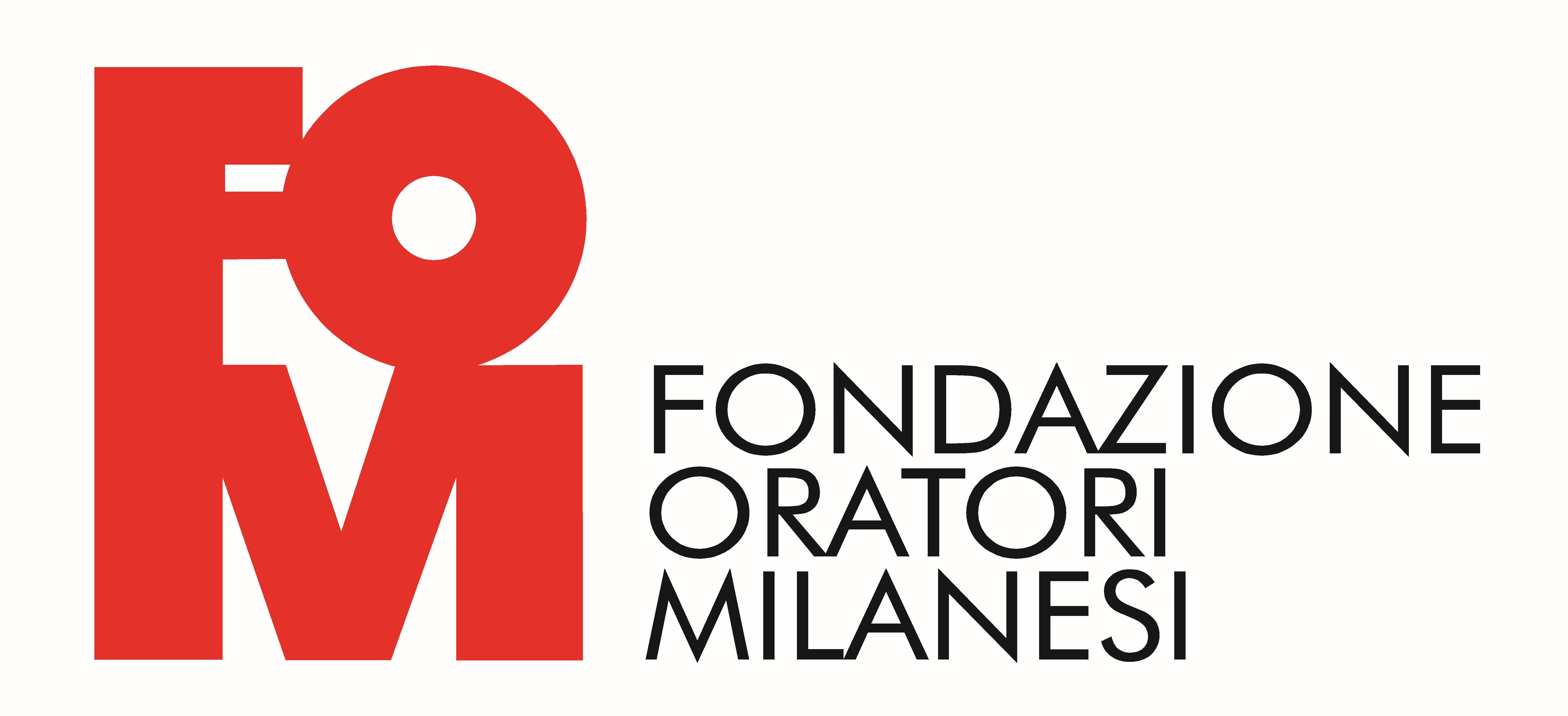 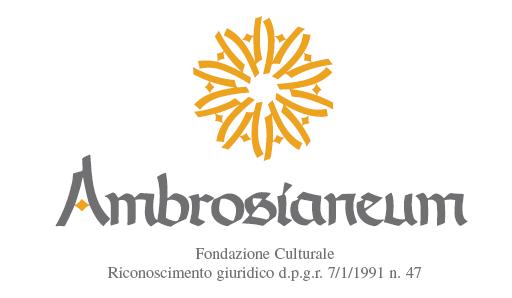 PRESENTAZIONE DELLA RICERCAIl “posto” degli oratori.Una mappa delle proposte educative e ricreative per adolescenti a MilanoIntroduce Don Stefano GUIDI, Direttore FOMModera Fabio PIZZUL, Presidente Ambrosianeum Fondazione CulturaleIntervengonoDon Giuseppe Como, Vicario episcopale per l’Educazione e la Celebrazione della Fede e Presidente FOMAnna SCAVUZZO, Vicesindaco, Assessora all’Istruzione del comune di MilanoPresentano i risultati Rosangela LODIGIANI, Università Cattolica del Sacro CuoreVeronica RINIOLO, Università Cattolica del Sacro CuoreMERCOLEDÌ 31 GENNAIO 2024 ORE 11.00FONDAZIONE AMBROSIANEUM, VIA DELLE ORE 3 MILANOFONDAZIONE AMBROSIANEUM, VIA DELLE ORE 3 MILANO